Май – прекрасный май!Мы хотим показать вам как расцвёл наш город!группа № 6 воспитатель Пономарева Л.А.Как прекрасны все цветы!
А со мной согласен ты?
Вся природа дивным цветом,
Расцвела. Спасибо, ВЕСНЕ!Весной  радуют нас первые цветы и распускаются листочки на деревьях, цветёт все вокруг, всё вокруг благоухает прекрасными ароматами, всё радует глаз. Это действительно удивительное время года.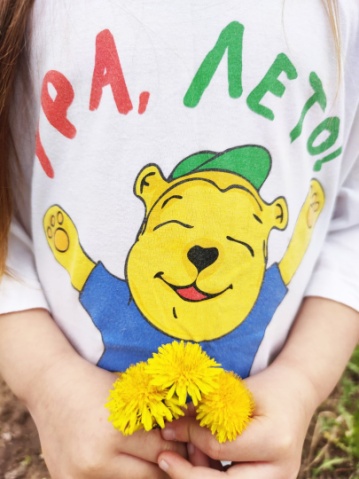 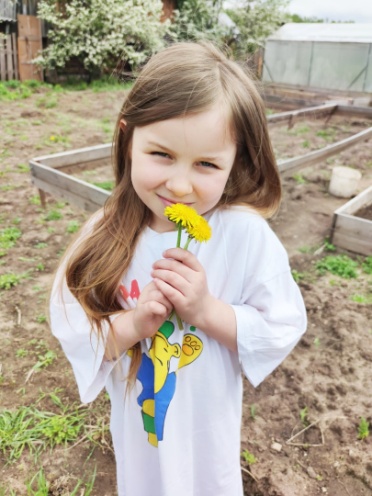 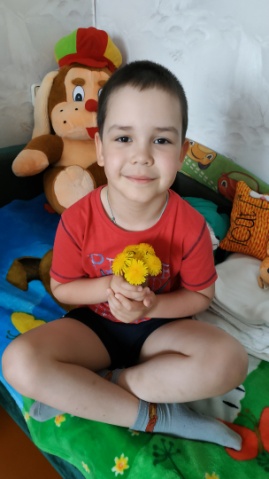 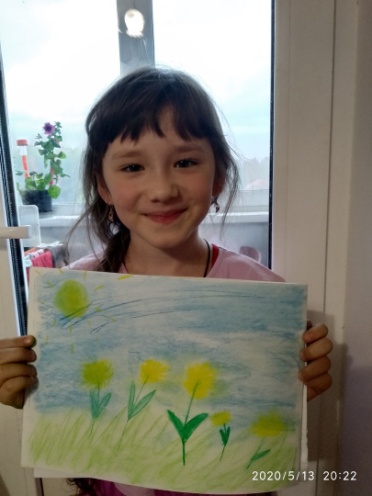 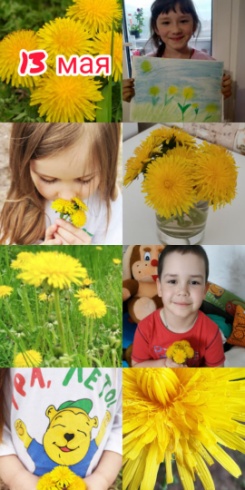 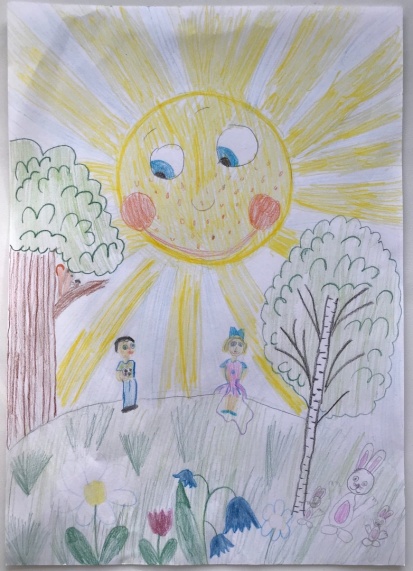 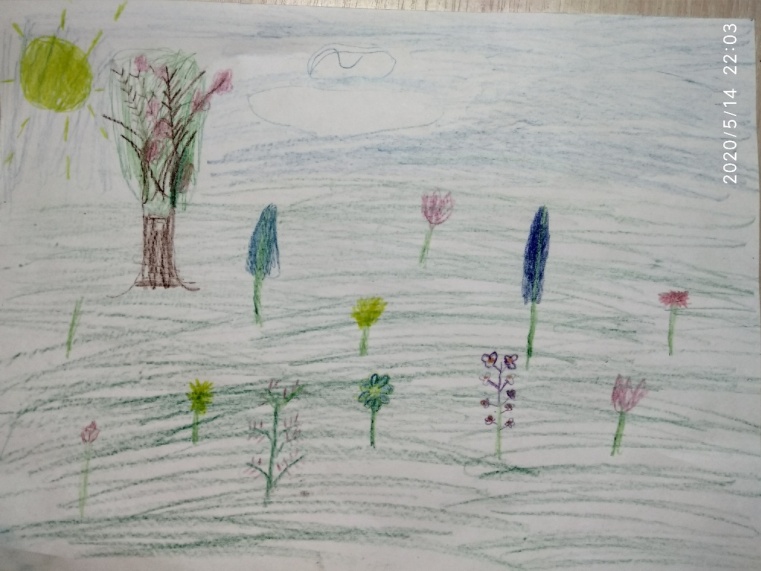 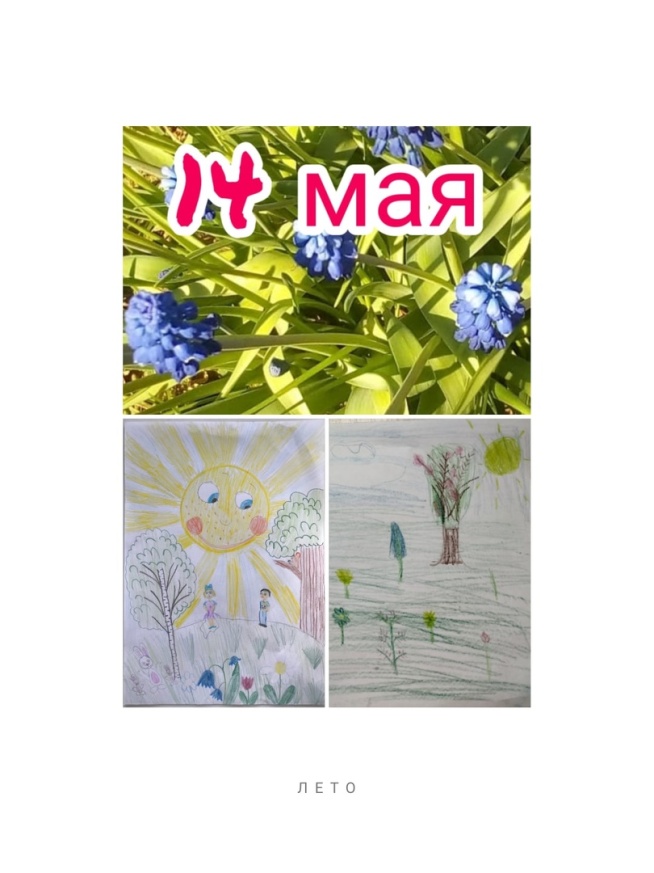 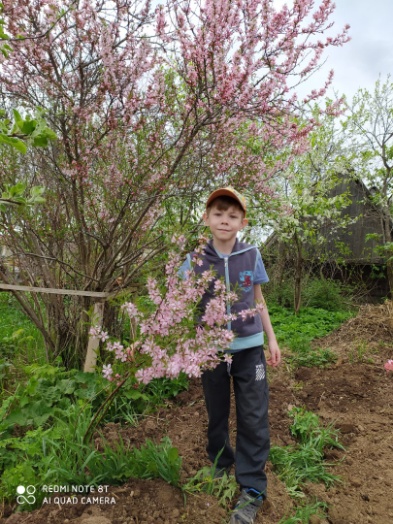 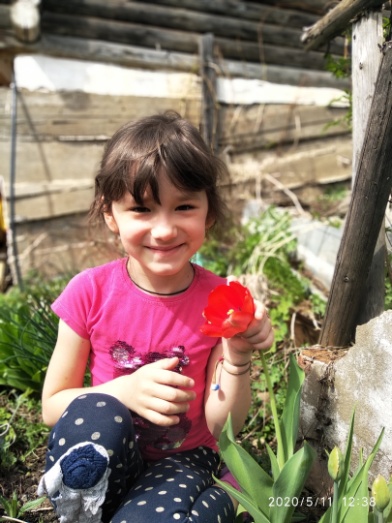 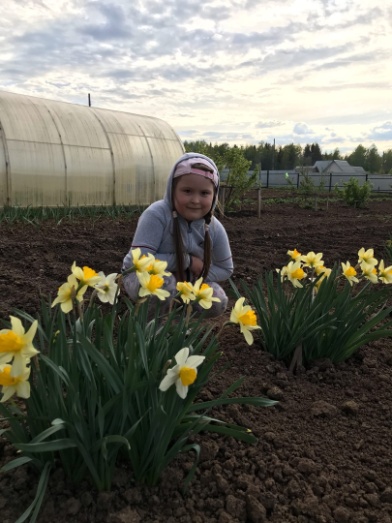 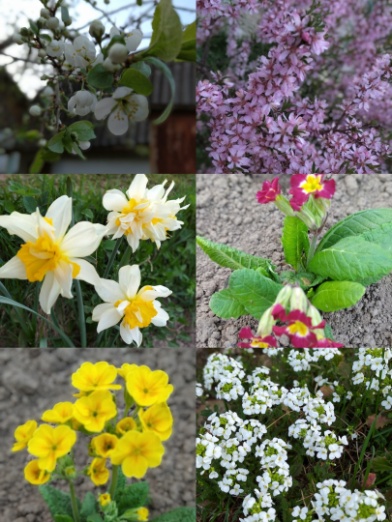 